Anexo VIPROGRAMA PRELIMINAR CURSO INTERNACIONAL“EVALUACIÓN RÁPIDA POST-DESASTRE DE LA SEGURIDAD ESTRUCTURAL DE EDIFICACIONES”06 al 23 de noviembre de 2017Santiago de ChileMARCO GENERALEl Curso Evaluación Rápida post-desastre de la Seguridad Estructural de Edificaciones, busca mejorar la capacidad de evaluación de daño en edificaciones, producido por la ocurrencia de desastres en los países de América Latina y el Caribe.El curso contempla un ciclo de ediciones entre los años 2015 y 2019, este año corresponde a la tercera edición del curso en que se espera realizar una exitosa transferencia de conocimientos básicos para el análisis y evaluación estructural en edificación, la aplicación y adaptación de estándares de evaluación rápida del riesgo estructural de edificios post-desastre, a través del análisis y experiencias aprendidas en Chile y Japón en este ámbito.Este curso está destinado a profesionales del área, con un total de 20 participantes pertenecientes a organismos o entidades públicas de Latinoamérica, el Caribe y el CARICOM, además de 5 participantes chilenos.Se espera que la realización del Curso, contribuya a una reducción del riesgo de desastres naturales en los países participantes y mejore la gestión de éstos. El aporte específico de los profesionales de cada país que participen en el curso, se materializará a través del desarrollo y la implementación de planes de acción destinados incorporar estándares de evaluación rápida de edificios post desastre en sus respectivas instituciones.Domingo 05/11Arribo de los participantes a Santiago de Chile y traslado a cargo de la organización desde el aeropuerto al hotel.Lunes  06/11Martes 07/11Miércoles 08/11Jueves 09/11Viernes 10/11Sábado 11/11: LibreDomingo 12/11: LibreLunes 13/11Martes 14/11Miércoles 15/11Jueves 16/11Viernes 17/11Sábado 18/11: LibreDomingo 19/11: LibreLunes 20/11Martes 21/11Miércoles 22/11Jueves 23/11Viernes 24/11Regreso de los participantes a sus países de origen; traslado a cargo de la organización desde el hotel  al aeropuerto.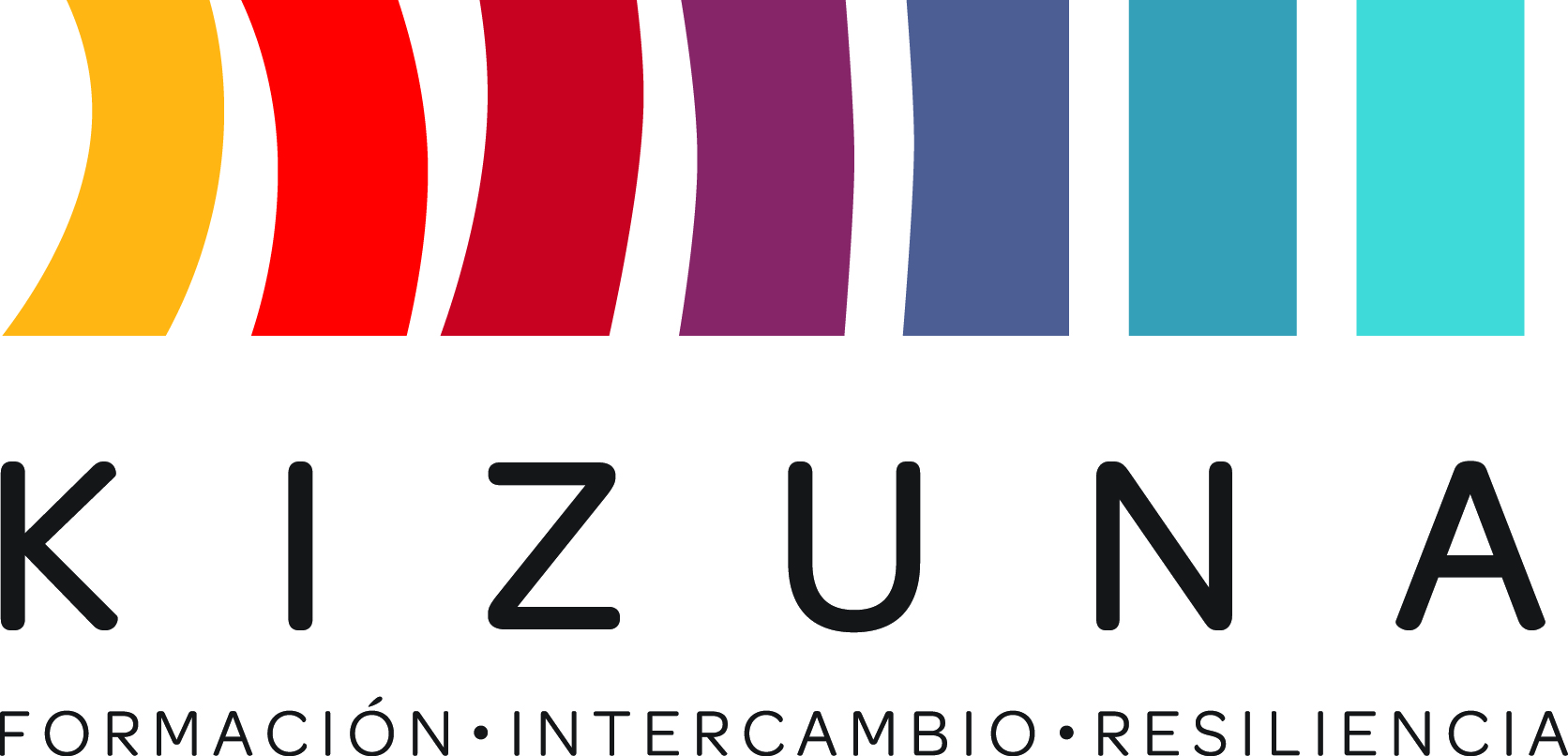 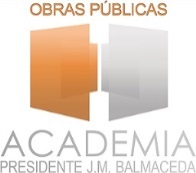 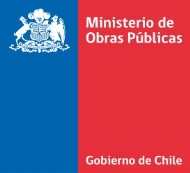 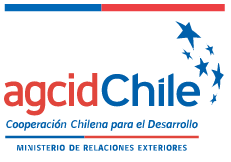 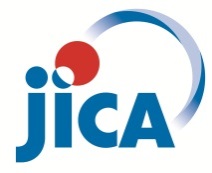 09:00 – 9:15Recepción de los alumnos.9:15 – 10:30Ministerio de Obras Públicas (MOP)Tema: Presentación del curso, aspectos administrativos, logísticos y programa a cargo de los organizadores.Relator: Coordinador Academia de Obras Públicas.Agencia Chilena de Cooperación Internacional para el Desarrollo (AGCID) y Agencia de Cooperación Internacional de Japón (JICA).Tema: Presentación sobre el objetivo y el sentido de la cooperación Internacional; JICA y AGCID Relator: Funcionario de AGCID y JICA10:30 – 11:00Coffee Break11:00 -12:30Presentación de planes de acción iniciales alumnos; Comisión Evaluadora12:30 – 14:00Receso para almuerzo14:00 – 15:30Presentación de planes de acción iniciales alumnos; Comisión Evaluadora15:30 – 16:00Coffee Break16:00 – 17:30Presentación de planes de acción iniciales alumnos; Comisión Evaluadora9:00 – 10:30Presentación de planes de acción iniciales alumnos; Comisión Evaluadora10:30 – 11:00Coffee Break11:00 -12:30Oficina Nacional de Emergencia del Ministerio del Interior y Seguridad Pública (ONEMI )Tema: Marco institucional de Chile para la Gestión de Desastres Relator: Victor Orellana A. Arquitecto – Subdirector Nacional ONEMI12:30 – 14:00Receso para almuerzo14:00 – 15:30Ministerio de Obras Públicas (MOP) – Dirección de ArquitecturaTema: Rol de la Dirección de Arquitectura en la Edificación Pública Relator: Sr. Eliseo Huencho M.  Arquitecto  – Jefe  División de Edificación Pública.15:30 – 16:00Coffee Break16:00 – 17:30Ministerio de Obras Públicas (MOP) - Dirección Nacional de Arquitectura Tema: Aprendizaje MOP 27/F; Gestión de Emergencias MOP.Relator: Sr. Waldo Moraga B.  A. Público – Jefe  Unidad de Prevención y Emergencia de Obras Públicas.9:00 – 10:30Ministerio de Obras Públicas (MOP) - Dirección General de Obras PúblicasTema: Experiencia 27/FRelator: Sr. Ricardo Faundez A  - Arquitecto – Jefe de División de Estudio y Desarrollo de Obras Públicas10:30 – 11:00Coffee Break11:00 -12:30Ministerio de Obras Públicas (MOP) - Dirección Nacional de ArquitecturaTema: Cambios Normativos producto del 27/FRelator: Sr. Eduardo Hurtado –Ingeniero Civil PUC– Jefe Unidad de Ingeniería DA12:30 – 14:00Receso para almuerzo14:00 – 15:30SISMOLOGÍATema: Concepto de sismología, ingeniería sísmica y daños en estructuras de acero.Relator: Sr. Carlos Aguirre A. – Ingeniero Civil UChile – Post Ing. Sísmica Japón.15:30 – 16:00Coffee Break16:00 – 17:30Ministerio de Obras Públicas (MOP) - Dirección Nacional de Arquitectura Tema: Daños en estructuras patrimoniales.Relator: Sr. Eduardo Hurtado –Ingeniero Civil PUC– Jefe Unidad de Ingeniería DA9:00 – 10:30CMGI – Caracterización y Modelamiento GeotécnicoTema: Ingeniería Geotecnia en Edificación – I.Relator: Sr. Ramón Verdugo A. - Ph. D. Universidad de Tokio -Ingeniero Civil (PUC).10:30 – 11:00Coffee Break11:00 -12:30CMGI – Caracterización y Modelamiento GeotécnicoTema: Ingeniería Geotecnia en Edificación IIRelator: Sr. Ramón Verdugo A. - Ph. D. Universidad de Tokio -Ingeniero Civil (PUC).12:30 – 14:00Receso para almuerzo14:00 – 15:30Ministerio de Obras Públicas (MOP) - Dirección Nacional de ArquitecturaTema: Técnica inspección rápida evaluaciones post-terremoto.Relator: Sr. Carlos Méndez T. – Ingeniero Civil UTFSM –Mg. Economía Aplicada Políticas Públicas (PUC), Inspector Fiscal.15:30 – 16:00Coffee Break16:00 – 17:30Ministerio de Obras Públicas (MOP) - Dirección Nacional de ArquitecturaTema: Aplicación FichaRelator: Sr. Eduardo Hurtado –  Ingeniero Civil PUC– Jefe Unidad de Ingeniería DA9:00 – 10:30Equipos y Ensayos Peritaje Laboratorio Nacional de IngenieríaTema: Método geofísicos para el estudio de suelos en edificación.Relator: Sr. Esteban Sáez - Ph.D. École Centrale Paris - Ingeniero Civil PUC – Depto. de Ingeniería Estructural y Geotecnia PUC10:30 – 11:00Coffee Break11:00 -12:30Equipos y Ensayos Peritaje Laboratorio Nacional de IngenieríaTema: Descripción y aplicación de los equipos de mediciones de terreno.Relator: Sr. Eduardo Hurtado – Ingeniero Civil -  Ingeniero Civil PUC– Jefe Unidad de Ingeniería, Dirección de Arquitectura, Ministerio de Obras Públicas.12:30 – 14:00Receso para almuerzo14:00 – 17:30Equipos y Ensayos Peritaje Laboratorio Nacional de IngenieríaTema: Terreno: Medición en terreno de velocidad de onda Vs.Relator: Sr. Eduardo Hurtado – Ingeniero Civil -  Ingeniero Civil PUC– Jefe Unidad de Ingeniería, Dirección de Arquitectura, Ministerio de Obras Públicas.9:00 – 10:30Building Research Institute (BRI) y National Institute for Land Infrastructure Management (NILIM), Japan Tema: Pruebas estructurales estáticasRelator: Experto japonés10:30 – 11:00Coffee Break11:00 -12:30Building Research Institute (BRI) y National Institute for Land Infrastructure Management (NILIM), Japan Tema: Evaluación sísmica: Conceptos y metodologíaRelator: Experto japonés12:30 – 14:00Receso para almuerzo14:00 – 15:30Building Research Institute (BRI) y National Institute for Land Infrastructure Management (NILIM), Japan Tema: Evaluación sísmica: Casos de estudioRelator: Experto japonés 15:30 – 16:00Coffee Break16:00 – 17:30Building Research Institute (BRI) y National Institute for Land Infrastructure Management (NILIM), Japan Tema: Ductibilidad y mecanismos de falla Relator: Experto japonés9:00 – 10:30Building Research Institute (BRI) y National Institute for Land Infrastructure Management (NILIM), Japan Tema: Seguridad EstructuralRelator: Experto japonés10:30 – 11:00Coffee Break11:00 -12:30Building Research Institute (BRI) y National Institute for Land Infrastructure Management (NILIM), Japan Tema: ResilienciaRelator: Experto japonés12:30 – 14:00Receso para almuerzo14:00 – 15:30 Building Research Institute (BRI) y National Institute for Land Infrastructure Management (NILIM), Japan Tema: Sistema de Rehabilitación avanzadaRelator: Experto japonés15:30 – 16:00Coffee Break16:00 – 17:30Building Research Institute (BRI) y National Institute for Land Infrastructure Management (NILIM), Japan Tema: Rendimiento estructural residualRelator: Experto japonés9:00 – 10:30Building Research Institute (BRI) y National Institute for Land Infrastructure Management (NILIM), Japan Tema: Sistemas de rehabilitaciónRelator: Experto japonés10:30 – 11:00Coffee Break11:00 -12:30Building Research Institute (BRI) y National Institute for Land Infrastructure Management (NILIM), Japan Tema: Pruebas Estructurales DinámicasRelator: Experto japonés12:30 – 14:00Receso para almuerzo14:00 – 15:30Building Research Institute (BRI) y National Institute for Land Infrastructure Management (NILIM), Japan Tema: Ejemplos sistemas de rehabilitación avanzadaRelator: Experto japonés15:30 – 16:00Coffee Break16:00 – 17:30Ministerio de Obras Públicas (MOP) - Dirección Nacional de ArquitecturaTema: Propuesta Evaluación de Edificios – Primer Método Japonés.Relator: Sr. Carlos Méndez T. – Ingeniero Civil UTFSM –Mg. Economía Aplicada Políticas Públicas (PUC), Inspector Fiscal.9:00 – 10:30Departamento de Ingeniería Estructural y Geotécnica Pontificia Universidad Católica de ChileTema: Reparación y refuerzo con FRP (Fiber Reiforced Plastics) - Investigación para su aplicación en Chile.Relator: Sr. Hernán Santamaría - Ph.D. Universidad de Texas, Austin - Ingeniero Civil - PUC.10:30 – 11:00Coffee Break11:00 -12:30Pontificia Universidad Católica de Chile Experto Académico de ChileTema: Técnica de reparación y rehabilitación de edificios post-desastreRelator : Sr. Carl Lüders Sch.– Diplom-Ingenieur de la Technishe Hochschule Darmstadt, Alemania - Ingeniero Civil PUC.12:30 – 14:00Receso para almuerzo14:00 – 15:30AISLACIÓN SÍSMICATema: Aislación sísmica en edificaciónRelator: Sr. Henry Sady – Subgerente de Proyectos - Ingeniero Civil PUC – Empresa SIRVE S.A.15:30 – 16:00Coffee Break16:00 – 17:30AISLACIÓN SÍSMICATema: Métodos de Aislación Sísmica.Relator: Rodrigo Retamales, Ph.D. Universidad de Buffalo-Ingeniero Civil (U.Chile).07:45 – 09:45Traslado al Laboratorio de Ensaye de Materiales y Control de Obras (LEMCO) de la Universidad Técnica Federico Santa María (UTFSM), Valparaíso. 09:45 – 13:00Laboratorio LEMCO – Universidad Técnica Federico Santa MaríaTema: Muestra de ensayos de modelos a escala Relator: Sr. René Tobar – MSc.  Universidad de Buffalo, USA Ingeniero Civil (UTFSM)Tema: Evaluación de daño sísmico en estructuras.Relator: Sr. Gilberto Leiva – Ph.D.  Universidad  Austin, USA - Ingeniero Civil (UTFSM)Tema: Tsunami – Obras de Mitigación.Relator: Sr. Patricio Catalán – Ph.D.  Universidad  Oregon St., USA - Ingeniero Civil (UTFSM)13:00 -15:30Receso para almuerzo15:30 – 18:30VISITA TERRENOTema: Evaluación Proyecto Constructivo.Relator: Sr. Carlos Méndez T. – Ingeniero Civil UTFSM –Mg. Economía Aplicada Políticas Públicas (PUC), Inspector Fiscal.18:30 – 19:00Retorno a Santiago9:00 – 13:00 Laboratorio San Joaquín de la Pontificia Universidad Católica de Chile - DICTUCTema: Ensayos Dinámicos de Estructuras;Relator: Sr. Andrés Jacobsen.  - M.E.  Ph.D. Universidad de Kyoto, Ingeniero Civil PUC- Empresa SIRVE S.A.Tema: Visita Edificios con Aislación Sísmica;Relator: Sr. Andrés Jacobsen.  - M.E.  Ph.D. Universidad de Kyoto, Ingeniero Civil PUC- Empresa SIRVE S.A.13:00 – 15:00Receso para almuerzo15:00 – 17:00Oficina Nacional de Emergencia (ONEMI)Tema: Visita a edificio con aislación sísmica.Relator: Sr. Eduardo Hurtado – Ingeniero Civil -  Ingeniero Civil PUC– Jefe Unidad de Ingeniería, Dirección de Arquitectura, Ministerio de Obras Públicas.9:00 – 10:30TUTORÍA PLANES DE ACCIÓN.Tema: Cooperación para el diseño del plan de acción definitivo de los participantes.Relator: Comisión Evaluadora.10:30 – 11:00Coffee Break11:00 -12:30TUTORÍA PLANES DE ACCIÓN.Tema: Cooperación para el diseño del plan de acción definitivo de los participantes.Relator: Comisión Evaluadora.12:30 – 14:00Receso para almuerzo14:00 – 15:30TUTORÍA PLANES DE ACCIÓN.Tema: Cooperación para el diseño del plan de acción definitivo de los participantes.Relator: Comisión Evaluadora.15:30 – 16:00Coffee Break16:00 – 17:30TUTORÍA PLANES DE ACCIÓN.Tema: Cooperación para el diseño del plan de acción definitivo de los participantes.Relator: Comisión Evaluadora.9:00 – 10:30EXPOSICIÓN PLANES DE ACCIÓN.Tema: Presentación Final de los Planes de Acción.Relator: Comisión Evaluadora.10:30 – 11:00Coffee Break11:00 -12:30EXPOSICIÓN PLANES DE ACCIÓN.Tema: Presentación Final de los Planes de Acción.Relator: Comisión Evaluadora..12:30 – 14:00Receso para almuerzo14:00 – 15:30EXPOSICIÓN PLANES DE ACCIÓN.Tema: Presentación Final de los Planes de Acción.Relator: Comisión Evaluadora.15:30 – 16:00Coffee Break16:00 – 17:30EXPOSICIÓN PLANES DE ACCIÓN.Tema: Presentación Final de los Planes de Acción.Relator: Comisión Evaluadora.9:30 – 10:00REUNIÓN FINAL – CONCLUSIONES CURSOTema: Redacción documento de cierre de países participantesRelator: Comisión Evaluadora.11:30 – 13:00CEREMONIA DE CLAUSURA 